Ljubljana, 12.11.2012Št. dokumenta	: 202-1-18/12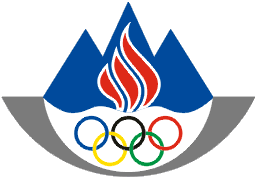 OLIMPIJSKI  KOMITE  SLOVENIJEZDRUŽENJE ŠPORTNIH ZVEZCelovška 25,1000  LJUBLJANA,SLOVENIJATel..: +386 1 230 60 00Fax.: +386 1 230 60 20http://www.olympic.siZAPISNIK z 17. seje IO OKS, ki je bila 24. oktobra 2012 ob 15. uriv sejni sobi Šport Ljubljana (Hala Tivoli)Prisotni: dr. Janez Kocijančič, Bogdan Gabrovec, Tjaša Andree Prosenc, Rudi Zavrl, Roman Volčič, Bojan Rotovnik, Iztok Čop, Rafko Križman, Janez Sodržnik, Tomaž Subotič.Ostali prisotni: Emil Muri (ZŠIS-POK), Jože Jenšterle (Združenje športnih centrov Slovenije), Dejan Crnek (Nadzorni odbor), dr. Tone Jagodic, strokovna služba OKS.Opravičeno odsotni: dr. Jakob Bednarik, Branko Žnidarič, Vojka Ravbar, Edvard Kolar, Sonja Poljšak, Miro Cerar, Bojan Žmavc, Matjaž Rakovec, Miran Kos, Dušan Prezelj.Pred sejo je potekal podpis partnerske pogodbe z Addecom HR d.o.o. glede projekta pomoči pri zaposlovanju športnikov. Pogodbo sta z direktorjem podjetja, Mirom Smrekarjem, v imenu OKS podpisala Iztok Čop, član Komisije športnikov in član IO OKS ter dr. Janez Kocijančič, predsednik OKS.Potrjen je bil za točko 6 in 7 razširjen dnevni red, ki se glasi:Pregled aktivnosti in potrditev zapisnika 16. seje in korespondenčnih sej z dne, 8.10 in z dne, 18.10.2012Poročila odborov in komisij ter delovnih teles OKSDvig DDV-ja v športuPobuda o oceni ustavnosti Zakona o spremembah in dopolnitvah Zakona o lastninskem preoblikovanju Loterije SlovenijeIlegalne stave v športuStališče glede predloga sprememb Zakona o spodbujanju turizmaPredlog Zakona o navijačihRaznoPregled aktivnosti in potrditev zapisnika s 16. seje in korespondenčnih sej z dne, 8.10. in z dne, 18.10.2012Aktivnosti strokovne službe potekajo po planu: pred izdajo je nova številka Olimpijskih krogov, tudi ostale aktivnosti publicistike potekajo po načrtu. Predstavnika OKS, predsednik in generalni sekretar, sta se udeležila zasedanja predstavnikov NOC iz Srednje in Jugovzhodne Evrope v Črni Gori. Predsednik je sodeloval pri delu komisije ANOC, katere namen je posodobitev programov dela te organizacije. Delegacija Odbora za vrhunski šport je bila na sestanku vodij odprav za Sredozemske igre 2013 v Mersinu. Na delovnem sestanku na sedežu OKS je bil Michael Trinker, dolgoletni uslužbenec EOC Pisarne v Bruslju, s katerim so potekali obsežni razgovori glede možnosti pridobitve novih sredstev iz skladov EU. Ob Dnevu OKS, katerega prireditev je potekala v Grand hotelu Union, so bila podeljena Priznanja OKS. Strokovni svet RS za šport je izvedel postopek volitev za člane Sveta FŠO, s strani Ministrstva (MIZKŠ) pa še vedno ni odgovora glede imenovanja članov s strani OKS za člane Strokovnega sveta za šport. S strani komisije pri FŠO smo prejeli obvestilo, da je bila pritožba v zvezi s sredstvi za OI London zavrnjena, glede neizplačanih sredstev iz naslova meritev športnikov za leto 2010 v višini 45.000 EUR pa poteka pravdni postopek pred sodiščem. Računsko sodišče je izdalo Porevizijsko poročilo o delu FŠO za leto 2010, ki je bilo posredovano vsem članom IO OKS.Sestala se je delovna skupina OKS, ki naj bi uskladila pripombe OKS glede meril LPŠ s strokovno službo ministrstva, in sicer na podlagi delovnega gradiva, ki ga je obravnaval IO OKS na eni izmed preteklih sej. Udeležili smo se seje Komisije Državnega sveta za kulturo, znanost, šolstvo in šport, na kateri so bila predstavljena stališča OKS do zmanjšanja RTV prispevka in s tem do zmanjšanja obsega športnega programa na RTV Slovenija, na RTV je bilo stališče posredovano tudi pisno.V Mariboru so bili ob sodelovanju OKS organizirani dnevi Medicine športa. Sestala pa se je tudi skupina za pripravo sprememb Pravil OKS, ki bo predstavila predvidene spremembe na srečanju zvez članic v mesecu novembru v Zrečah.Sklep IO OKS:sprejme na znanje predstavljene opravljene aktivnosti;potrdijo se zapisnik s 16. seje in zapisnika obeh korespondenčnih sej, 8.10.2012 in 18.10.2012.Poročila odborov in komisij ter delovnih teles OKSOdbor za vrhunski šport: po OI je bila pričeta prenova kategorizacije, ki bo dana v potrditev Strokovnemu svetu za šport. Pri zdravstvenem varstvu je problem pri preventivnih pregledih kategoriziranih športnikov. Dogovor z ministrstvom za obrambo je ohranitev 70-tih mest zaposlenih. Kriteriji za imenovanje Team Slovenia Sochi 2014 so v pripravi. Od MOK je bila prejeta odločba, da je za športnike, ki gredo na zimske OI, od novembra dalje na voljo 15. štipendij.Odbor športa za vse: Zaključila se je akcija Slovenija kolesari (cca. 100 prireditev), Urekov pohod, Mini olimpijade, 8. Cvahtetovi dnevi, Dnevi rekreacije, Slovenski dan športa, potekajo TV in RA oddaje za športno rekreacijo Migaj raje z nami. Odbor športa na lokalni ravni: Projekt Športna mreža enakih je v zaključni fazi. OKS je pri projektu sodeloval s Paraolimpijskim komitejem. Projekt je trajal 23 mesecev in je bil sofinanciran iz naslova ESS in Ministrstva za pravosodje in javno upravo. Izvedenih ej bilo 10 posvetov z zvezami, 10 izobraževalnih seminarjev, narejen priročnik o posebnostih invalidov za posamezne športne panoge. Po besedah Emila Murija, predstavnika Paraolimpijskega komiteja je bilo sodelovanje tvorno. Med drugim je bila tudi športna srenja seznanjena s športniki invalidi in problemi, s katerimi se le-ti srečujejo.Marketing OKS: izvedena je bila seja Kluba sponzorjev, na kateri je bilo predstavljeno zaključno poročilo OI London in predlogi in razmisleki za OI v Sochiju 2014. Izkupiček od prodaje Olimpijskih zapestnic na Petrolovih bencinskih servisih bo namenjen za štipendije mladih športnikov (sodelovanje Komisije športnikov). Podpisi novih oz. podaljševanje sponzorskih in partnerskih pogodb za novo obdobje 2012-2016 je v zaključni fazi. Potekajo priprave na Regionalni marketinški seminar, ki bo 22. in 23. novembra 2012., na kateri bo 20 držav udeleženk.Olimpijska akademija: prejeta so bila sredstva s strani Olimpijske solidarnosti (NOC Legacy) za izdelavo razstave slovenskih športnih in olimpijskih znamk. Na Mini olimpijadah v jesenskih mesecih je bilo skupno 8.000 udeleženih otrok. Kongresa Fair play v Veroni sta se udeležila dva predstavnika OKS, v Wiesbadnu pa en predstavnik.Šport in okolje: novembra bo sklicana naslednja seja, trenutno pa potekajo aktivnosti glede izpolnjevanja sprejetega Okoljevarstvenega kodeksa.Komisija za organiziranost in pravne zadeve: potekali so mediacijski sestanki s športnimi zvezami, kjer dogovor o članstvu ni mogoč. Glede na sklep IO OKS o začasni izključitvi Twirling zveze Sloveije iz članstva je bila le-tej poslana pošta z navedeno vsebino, a je žal zveza popolnoma neodzivna, ne sprejema pošte, se ne oglaša na telefon. Na Posvetu sredi novembra v Zrečah, bo športnim zvezam dan anketni vprašalnik o predlogih prenove pravil. OKS-Olimp, d.o.o.: projekt poteka po planu, usposabljanja se nadaljujejo, tudi ministrstvo zaenkrat redno pregleduje in tudi izplačuje oddane zahtevke.Komisija za priznanja: S strani MOK je bil prejet predlog za imenovanje kandidatk za priznanja MOK na področju šport in ženske. Za kandidatko se predlaga Tjašo Andree Prosenc, članico IO OKS že od same ustanovitve, predsednico Združenja drsalnih športov Slovenije ter  članico vodstva Mednarodne zveze za umetnostno drsanje, bivšo športnico, državno prvakinjo,…NAK: opravljen je bil sestanek pri v.d. direktorju direktorata za šport na resornem ministrstvu. Nadaljuje se projekt ozaveščanja z mladimi ambasadorji, zaključuje se izobraževanje druge generacije uradnikov za kontrolo dopinga. Predsednik OKS je pohvalil delo odbora in dejal, da naj v prihodnje OKS vztraja, da se v primernem trenutku le-ta spremni v Javni zavod s širšimi pooblastili.Sklep IO OKS:je seznanjen s predstavljenimi poročili in jemlje na znanje opravljene aktivnosti;Tjašo Andree Prosenc, ki že vrsto let opravlja številne naloge v drsalnem športu v Sloveniji in v tujini, se predlaga kot kandidatko za nagrado MOK – Šport in ženske.Dvig DDV-ja v športuPredsednik Združenja športnih centrov Slovenije, Jože Jenšterle, poda uvod in v nadaljevanju obrazloži gradivo, ki so ga člani predhodno prejeli. V pripravi je amandma, ki naj bi šel v smeri ohranitve 8,5% DDV. Ocena upravljavcev javne infrastrukture za šport in prosti čas je, da bo dvig DDV-ja za športne objekte sprejet v paketu z ostalimi predlaganimi dvigi davkov. A dvig bi pomenil kot posledico manjšo dostopnost vseh uporabnikov športnih objektov; to pomeni predšolskih otrok, šolskih otrok, programov rehabilitacij invalidov, rekreacija starejših, za potrebe medicinske oskrbe, rekreativnega športa, športne vadbe in tekmovanj, programov poklicnega usposabljanja (vojske, reševalcev,…). Gibanje oziroma fizična aktivnost je namreč ena od temeljnih pravic! Prav tako se Evropska komisija zavzema, da se DDV za šport obračuna po nižji stopnji (to je v Evropi 5%) ali pa se sploh ne obračuna.Sklep IO OKS:Vladi RS in Državnemu zboru RS se sporoči stališče, da bi predlagani dvig DDV-ja v športu silno negativno vplival na dostopnost vseh uporabnikov do športnih objektov. Glede na to, da zmanjšanje športne aktivnosti prebivalstva posledično zmanjšuje prihodke javnih zavodov, to pomeni tudi zmanjšanje priliva iz naslova DDV-ja za državo. Zato je ta ukrep nedomišljen in družbeno škodljiv in se predlaga Vladi RS in vladnim strankam, da predloga ne podprejo.Pobuda o oceni ustavnosti Zakona o spremembah in dopolnitvah Zakona o lastninskem preoblikovanju Loterije SlovenijeGlede ZLPLS-E, ki je stopil v veljavo sredi avgusta 2012 je bilo pridobljeno strokovno mnenje Inštituta za javno upravo pri Pravni fakulteti v Ljubljani, katerega so člani IO OKS prejeli pred sejo. Sporna je omejitev pasivne volilne pravice pri članstvu v Svetu FŠO, saj predsedniki, generalni sekretarji, direktorji,… ne morejo biti člani. Ta ukrep je ustavnopravno nedopusten. Gre za protiustaven ukrep, saj velja strogo načelo sorazmernosti. Ustavni spor lahko sproži tisti, kateri je prizadet (postopek traja 2 leti) ali eden od treh predlagateljev: Vlada RS, Državni svet ali 30 poslancev opozicijske stranke. Predlaga se, da slednji sprožijo ustavni spor, saj so mnenja in argumenti jasni, stališče OKS pa tudi.Sklep IO OKS:Glede na jasno stališče OKS ter mnenja in argumente, ki so podani v strokovnem mnenju Inštituta za javno upravo, se vloži formalni predlog, kjer se Ustavnemu sodišču predlaga ugotovitev (ne)ustavnosti sprejetega ZLPLS-E. Predlaga se, da ustavni spor vloži 1/3 (t-j- 30) poslancev opozicijskih strank, ki naj v ta namen uporabijo vsa proceduralna sredstva.Ilegalne stave v športuPredsednik OKS predstavi problematiko, ki je vse bolj pereča. Kot gradivo so člani pred sejo prejeli povzetek Bele knjige Združenja evropskih loterij o zakoniti in vzdržljivi igralni politiki v korist družbe, ki se deloma nanaša na to tematiko. Problem so ilegalne stave in prirejanje rezultatov, tudi v Sloveniji (nogometaši Maribor, rokometna reprezentanca Slovenije). Stave v športu so v pristojnosti nacionalnih držav, ni pa mednarodne konvencije in tudi ne agencije. Predlaga se, da je država (ministrstvo in vlada) bolj aktivna, da se sodeluje pri mednarodnem naporu, da se pripravi mednarodna konvencija, ki bi zadevno področje urejala in bi s tem uredila tudi nek nadzor. Nadalje se predlaga nacionalnim panožnim športnim zvezam, da v koordinaciji z mednarodnimi športnimi zvezami, v notranjih aktih uredijo zadevno problematiko ilegalnih stav. Generalna prepoved je, da športniki in z njimi povezane osebe naj ne stavijo s športu, s katerim se športnik ukvarja.Preko Komisije športnikov naj se izvede akcija t.i. etičnih izjav olimpijcev, da ne bodo ilegalno stavili.  Nato se pošlje poziv nacionalnim panožnim zvezam, da se to uredi. Komisija za organiziranost in pravne zadeve naj formulira izjavo. Iti je potrebno z zgledom naprej.Sklep IO OKS:Predlaga se državi, da je bolj aktivna pri urejanju problematiki ilegalnih stav in da naj sodeluje pri mednarodnem naporu , da se pripravi mednarodna konvencija;Predlaga se nacionalnim panožnim športnim zvezam, da v koordinaciji z mednarodnimi zvezami, v svojih aktih uredijo problematiko ilegalnih stav.Stališče glede predloga sprememb Zakona o spodbujanju turizmaPredsednik Planinske zveze Slovenije, Bojan Rotovnik, predstavi problematiko, ki so jo v zvezi že obravnavali in sprejeli določena stališča. Opozori na besedilo v intervjuju mag. Marjana Hribarja, v delu, kjer omenja odpravljanje licenc za vse, da bo trg reguliral dejavnost. V predlogu sprememb zakona je bil namreč  člen o športnih licencah izvzet. Posledično bi to pomenilo ogrožanje varnosti in tudi ustreznega strokovnega ukvarjanja z določeno športno panogo. Zakon prav tako posega v Zakon o športu. V predlogu je tudi navedena definicija turističnega aranžmaja, in sicer je izrecno napisano, da je le-ta pridobitna dejavnost.Sklep IO OKS:Sprejme načelno stališče, da je dejavnost licenciranja v športu temeljni pogoj za strokovnost in varnost, zato nesmiselna deregulacija postopkov preko licenciranja in regulacija z mehanizmom trga. Stališče se pošlje na Združenje turističnih vodnikov Slovenije, ki bo podalo skupno izjavo.Predlog Zakona o navijačihNa športnih dogodkih je vedno več ekscesov, predvsem na nogometnih igriščih. Podan je predlog, da se to področje začne aktivneje urejati tudi v Sloveniji. Zakon o varnosti je trenutno v medresorskem usklajevanju. Podana je pobuda, da se Vlado RS obvesti, da naj se aktivnosti pri ureditvi razmerij navijačev oz. delo na Zakonu pospeši.Sklep IO OKS:poda se pobuda, in sicer na resorni ministrstvi (MIZKŠ in MNZ), da je skrajni čas, da se navijaška razmerja na športnih dogodkih uredijo v ustreznem zakonu.RaznoGeneralni sekretar, dr. Tone Jagodic, je pripravil kratko obrazložitev glede opravljanja funkcije stečajnega upravitelja, saj je bilo v zadnjem času v medijih nekaj polemik na to temo. Člani IO OKS so bili s tem seznanjeni že konec leta 2011, predsednik OKS pa je na seji podal stališče, da zadeva ni sporna, če ni na škodo dejavnostim in zadolžitvam na OKS. Glede na to, da po povpraševanju po dodatnih stališčih s strani sodelavcev, na delo generalnega sekretarja ni dobil vsebinskih pripomb, se je izoblikovalo mnenje, da le-ta delo opravlja korektno dobro in odgovorno. Že pred časom pa je bil dr. Jagodic izvzet iz spiska stečajnih upraviteljev, ki se jim dodelijo nadaljnja imenovanja v postopke.V Zrečah bo 20. in 21. novembra 2012 organiziran posvet s članicami; v smislu različnih tematskih srečanj s predstavniki ministrstva, s članicami, športniki, trenerji in ostalimi, ki so povezani z OKS. Člani IO OKS so seveda vljudno vabljeni, da se posveta aktivno udeležijo.Sklep IO OKS:sprejme informacijo o delu generalnega sekretarja, dr. Toneta Jagodica, kot stečajnega upravitelja na znanje. Zadeva z zornega kota IO OKS ni problematična.Seja se je končala ob 17. uri.Zapisala: Bojana Okorn Počivavšek									dr. Tone Jagodic									generalni sekretar